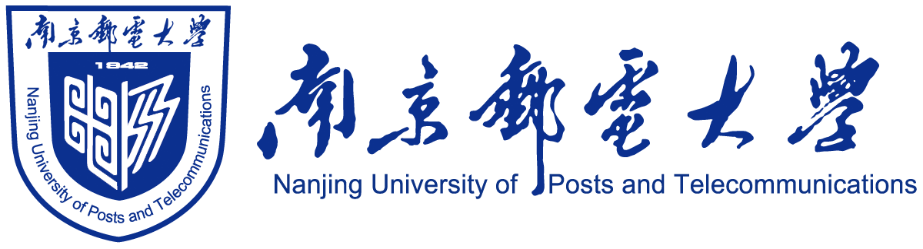 《劳动教育》实践报告专          业：                           学          号：                                         姓          名：                             指  导  教  师：                            日          期：                            实 践 报 告实 践 报 告实 践 报 告实 践 报 告《劳动教育》学习总结专          业：                                          学          号：                                          姓          名：                              指  导  教  师：                              日          期：                              学习总结撰写要求劳动是创造物质财富和精神财富的过程，是人类特有的基本实践活动，劳动教育是新时代党对教育的新要求，是中国特色社会主义教育制度的重要组成部分，具有鲜明的思想性、突出的社会性、显著的实践性。通过劳动教育课程学习，准确把握社会主义建设者和接班人的劳动精神面貌、劳动价值取向和劳动技能水平的要求，全面提高自身劳动素养。请依据课程目标和内容，结合理论课程学习和课外劳动实践，围绕劳动观念、劳动能力、劳动精神、劳动习惯和品质等方面，凝练劳动教育课程的体验和收获，提交一篇课程学习总结，具体格式如下：1．页边距分别为：上3.7cm、下3.5cm、左2.7cm、右2.7cm；2．正文一级标题选用“小三号黑体”；二、三级标题选用“四号黑体”；正文内容选用“小四号宋体”。正文字体：中文用小四号宋体，外文用小四号Times New Roman字体；行间距：1.25倍行距，首行缩进2字符；3．正文字数：2000-3000字。要求内容完整，逻辑严密，层次清楚，语言流畅，格式正确。在课程结束后，将学习总结纸质版和电子版连同实践报告一并提交给任课教师。实践项目名称卫生健康实践学时4实践类型日常生活劳动内容提要内容提要自觉做好宿舍卫生清洁，学习掌握“生活小妙招”，养成良好生活劳动习惯，高标准落实有关宿舍管理规章要求。自觉做好宿舍卫生清洁，学习掌握“生活小妙招”，养成良好生活劳动习惯，高标准落实有关宿舍管理规章要求。自觉做好宿舍卫生清洁，学习掌握“生活小妙招”，养成良好生活劳动习惯，高标准落实有关宿舍管理规章要求。自觉做好宿舍卫生清洁，学习掌握“生活小妙招”，养成良好生活劳动习惯，高标准落实有关宿舍管理规章要求。以简要文字和佐证材料的形式证明并总结本学年此模块的完成情况（小四号、宋体）以简要文字和佐证材料的形式证明并总结本学年此模块的完成情况（小四号、宋体）以简要文字和佐证材料的形式证明并总结本学年此模块的完成情况（小四号、宋体）以简要文字和佐证材料的形式证明并总结本学年此模块的完成情况（小四号、宋体）以简要文字和佐证材料的形式证明并总结本学年此模块的完成情况（小四号、宋体）以简要文字和佐证材料的形式证明并总结本学年此模块的完成情况（小四号、宋体）实践项目名称志愿服务实践学时4实践类型服务性劳动内容提要内容提要结合保卫处和后勤管理处等部门工作，围绕文明校园建设探索开展符合大学生特点的服务性劳动实践。深入推进“社区青春行动”，组织引领团员青年向社区报到，积极开展志愿服务活动。结合保卫处和后勤管理处等部门工作，围绕文明校园建设探索开展符合大学生特点的服务性劳动实践。深入推进“社区青春行动”，组织引领团员青年向社区报到，积极开展志愿服务活动。结合保卫处和后勤管理处等部门工作，围绕文明校园建设探索开展符合大学生特点的服务性劳动实践。深入推进“社区青春行动”，组织引领团员青年向社区报到，积极开展志愿服务活动。结合保卫处和后勤管理处等部门工作，围绕文明校园建设探索开展符合大学生特点的服务性劳动实践。深入推进“社区青春行动”，组织引领团员青年向社区报到，积极开展志愿服务活动。以简要文字和佐证材料的形式证明并总结本学年此模块的完成情况（小四号、宋体）以简要文字和佐证材料的形式证明并总结本学年此模块的完成情况（小四号、宋体）以简要文字和佐证材料的形式证明并总结本学年此模块的完成情况（小四号、宋体）以简要文字和佐证材料的形式证明并总结本学年此模块的完成情况（小四号、宋体）以简要文字和佐证材料的形式证明并总结本学年此模块的完成情况（小四号、宋体）以简要文字和佐证材料的形式证明并总结本学年此模块的完成情况（小四号、宋体）实践项目名称社会实践实践学时4实践类型服务性劳动内容提要内容提要参加“返家乡”、“三下乡”、“爱回母校”等社会实践活动，受教育、长才干、作贡献，在实践中增强社会责任，培养家国情怀。参加“返家乡”、“三下乡”、“爱回母校”等社会实践活动，受教育、长才干、作贡献，在实践中增强社会责任，培养家国情怀。参加“返家乡”、“三下乡”、“爱回母校”等社会实践活动，受教育、长才干、作贡献，在实践中增强社会责任，培养家国情怀。参加“返家乡”、“三下乡”、“爱回母校”等社会实践活动，受教育、长才干、作贡献，在实践中增强社会责任，培养家国情怀。以简要文字和佐证材料的形式证明并总结本学年此模块的完成情况（小四号、宋体）以简要文字和佐证材料的形式证明并总结本学年此模块的完成情况（小四号、宋体）以简要文字和佐证材料的形式证明并总结本学年此模块的完成情况（小四号、宋体）以简要文字和佐证材料的形式证明并总结本学年此模块的完成情况（小四号、宋体）以简要文字和佐证材料的形式证明并总结本学年此模块的完成情况（小四号、宋体）以简要文字和佐证材料的形式证明并总结本学年此模块的完成情况（小四号、宋体）实践项目名称创新创业实践学时4实践类型生产性劳动内容提要内容提要参加科技节、创新杯等各类创新创业活动，锻炼劳动技能、提升劳动素养，以劳增智、以劳创新，提高在生产实践中发现和解决问题的能力。参加科技节、创新杯等各类创新创业活动，锻炼劳动技能、提升劳动素养，以劳增智、以劳创新，提高在生产实践中发现和解决问题的能力。参加科技节、创新杯等各类创新创业活动，锻炼劳动技能、提升劳动素养，以劳增智、以劳创新，提高在生产实践中发现和解决问题的能力。参加科技节、创新杯等各类创新创业活动，锻炼劳动技能、提升劳动素养，以劳增智、以劳创新，提高在生产实践中发现和解决问题的能力。以简要文字和佐证材料的形式证明并总结本学年此模块的完成情况（小四号、宋体）以简要文字和佐证材料的形式证明并总结本学年此模块的完成情况（小四号、宋体）以简要文字和佐证材料的形式证明并总结本学年此模块的完成情况（小四号、宋体）以简要文字和佐证材料的形式证明并总结本学年此模块的完成情况（小四号、宋体）以简要文字和佐证材料的形式证明并总结本学年此模块的完成情况（小四号、宋体）以简要文字和佐证材料的形式证明并总结本学年此模块的完成情况（小四号、宋体）